MADONAS NOVADA PAŠVALDĪBA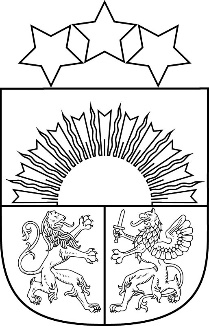 Reģ. Nr. 90000054572Saieta laukums 1, Madona, Madonas novads, LV-4801 t. 64860090, e-pasts: pasts@madona.lv __________________________________________________________________________MADONAS NOVADA PAŠVALDĪBAS DOMESLĒMUMSMadonā2021.gada 21.septembrī						            	Nr.231									    (protokols Nr.10, 47.p.)Par atļauju Elitai Ūdrei savienot amatusSaskaņā ar Madonas novada pašvaldības 26.08.2021. lēmumu Nr. 170 (protokols Nr. 8, 49.p.), Elita Ūdre ir Madonas novada pašvaldības Komisijas energoefektivitātes pasākumu veikšanas atbalstam loceklis. Pašvaldības Komisijas energoefektivitātes pasākumu veikšanas atbalstam galvenais pienākums ir izskatīt jautājumus par Madonas novada pašvaldības palīdzības piešķiršanu energoefektivitātes pasākumu veikšanai daudzdzīvokļu dzīvojamās mājās.Saskaņā ar Madonas novada pašvaldības 26.08.2021. lēmumu Nr. 167 (protokols Nr. 8, 46.p.), Elita Ūdre ir Dzīvokļu jautājumu komisijas locekle. Dzīvokļu jautājumu komisijas galvenais pienākums ir izskatīt ar dzīvojamo telpu izīrēšanu Madonas novada pašvaldības īpašumā vai valdījumā esošajās mājās saistītos jautājumus.Ar 06.07.2021. Elita Ūdre, pamatojoties uz 05.07.2021. darba līgumu Nr. 2.4.12.3/21/1, kas noslēgts 2021.gada 5.jūlijā, strādā par Madonas novada pašvaldības iestādes “Madonas novada Ērgļu apvienības pārvalde” (turpmāk - Madonas novada Ērgļu apvienības pārvalde) vadītāju. E.Ūdres amata pienākumi ir noteikti Madonas novada Ērgļu apvienības pārvaldes nolikuma III.daļā “Pārvaldes vadītāja pilnvaras” un likuma “Par pašvaldībām” 69.1 pantā.  E.Ūdre, kā pašvaldības Komisijas energoefektivitātes pasākumu veikšanas atbalstam loceklis un kā Dzīvokļu jautājumu komisijas loceklis likuma “Par interešu konflikta novēršanu valsts amatpersonu darbībā” (turpmāk –Likums) 4.panta otrās daļas izpratnē ir valsts amatpersona.Elita Ūdre, veicot Madonas novada Ērgļu apvienības pārvaldes vadītāja amata pienākumus, atbilstoši Likuma 4.panta pirmās daļas 16.punktam, ir valsts amatpersona.Likuma 6.pants nosaka, ka  valsts amatpersonai ir atļauts savienot valsts amatpersonas amatu ar citu amatu, uzņēmuma līguma vai pilnvarojuma izpildi, ja šajā likumā vai citā normatīvajā aktā nav paredzēti valsts amatpersonas amata savienošanas ierobežojumi. Savukārt, Likuma 7.panta ceturtās daļas otrā punkta b) apakšpunkts nosaka, ka publiskas personas iestādes vadītājs var savienot valsts amatpersonas amatu ar citu amatu publiskas personas institūcijā, ja tas nerada interešu konfliktu un ir saņemta tās valsts amatpersonas rakstveida atļauja, kura attiecīgo personu iecēlusi, ievēlējusi vai apstiprinājusi amatā. Termins “amats” šī Likuma 1.panta pirmās daļas izpratnē ir darbs noteiktu pilnvaru ietvaros publiskas personas iestādē, sabiedriskajā, politiskajā vai reliģiskajā organizācijā, kā arī komercsabiedrībā.Speciālie amata savienošanas ierobežojumi Madonas novada pašvaldības Komisijas energoefektivitātes pasākumu veikšanas atbalstam loceklim un Dzīvokļu jautājumu komisijas loceklim, kā valsts amatpersonai ir noteikti Likuma 7.panta sestās daļas 2.punktā, kur norādīts, ka minētā amatpersona var savienot valsts amatpersonas amatu tikai ar citu amatu, uzņēmuma līgumu, pilnvarojuma izpildi, ja to savienošana nerada interešu konfliktu un ir saņemta attiecīgās valsts vai pašvaldības iestādes vadītāja vai viņa pilnvarotas personas rakstveida atļauja.Saskaņā ar Likumu, interešu konflikts ir situācija, kurā amatpersonai, pildot valsts amatpersonas amata pienākumus, jāpieņem lēmums vai jāpiedalās lēmuma pieņemšanā, vai jāveic citas ar valsts amatpersonas amatu saistītās darbības, kas ietekmē vai var ietekmēt šīs valsts amatpersonas, tās radinieku vai darījumu partneru personiskās vai mantiskās intereses.Atbilstoši likuma “Par pašvaldībām” 21.panta pirmās daļas 24.punktam, dome var izskatīt jebkuru jautājumu, kas ir attiecīgās pašvaldības pārziņā, turklāt tikai dome var ievēlēt locekļus pašvaldības komisijās. Līdz ar to secināms, ka Madonas novada pašvaldības dome ir institūcija, kas saskaņā ar Likuma 7.panta sestās daļas 2.punktu ir kompetenta sniegt atļauju Elitai Ūdrei savienot valsts amatpersonas amatu.Likuma 8.1 piektā daļa nosaka, ka valsts amatpersonai (institūcijai), saņemot lūgumu atļaut valsts  amatpersonas amatu savienot ar citu amatu, ir pienākums izvērtēt, vai amatu savienošana neradīs interešu konfliktu, nebūs pretrunā ar valsts amatpersonai saistošām ētikas normām un nekaitēs valsts amatpersonas tiešo pienākumu pildīšanai.Ņemot vērā šī lēmuma sagatavošanas laikā konstatētos faktiskos apstākļus un izvērtējot Madonas novada pašvaldības Komisijas energoefektivitātes pasākumu veikšanas atbalstam locekļa amatu, Dzīvokļu jautājumu komisijas locekļa amatu un Madonas novada Ērgļu apvienības pārvaldes vadītāja amata pienākumus, kā arī ievērojot Likuma 2.pantā noteikto mērķi un pamatojoties uz Likuma 7.panta sestās daļas 2.punktu, 8.1 panta piektās daļas 1. un 2.punktu un septīto daļu, Likuma 7.panta ceturtās daļas otrā punkta b) apakšpunktu, Administratīvā procesa likuma 67.pantu, likuma “Par pašvaldībām” 21.panta pirmās daļas 27.punktu, ņemot vērā 21.09.2021. Finanšu un attīstības komitejas atzinumu, atklāti balsojot: PAR – 16 (Agris Lungevičs, Aigars Šķēls, Aivis Masaļskis, Andrejs Ceļapīters, Andris Sakne, Artūrs Čačka, Artūrs Grandāns, Gatis Teilis, Gunārs Ikaunieks, Guntis Klikučs,  Kaspars Udrass, Māris Olte, Sandra Maksimova, Valda Kļaviņa, Vita Robalte, Zigfrīds Gora), PRET – NAV, ATTURAS – NAV, Madonas novada pašvaldības dome NOLEMJ:Atļaut ELITAI ŪDREI, personas kods […], savienot Madonas novada pašvaldības Komisijas energoefektivitātes pasākumu veikšanas atbalstam locekļa amatu, Madonas novada pašvaldības Dzīvokļu jautājumu komisijas locekļa amatu un Madonas novada Ērgļu apvienības pārvaldes vadītāja amatu, jo šo amatu savienošana nerada interešu konfliktu, nav pretrunā ar valsts amatpersonai saistošajām ētikas normām un nekaitē valsts amatpersonas tiešo pienākumu pildīšanai.Persona nevar paļauties uz to, ka šī atļauja vienmēr būs spēkā. Atbilstoši likuma “Par interešu konflikta novēršanu valsts amatpersonas darbībā” 8.1 panta sestajai daļai un Administratīvā procesa likuma 68.panta pirmajai daļai, šis lēmums izdots ar atcelšanas atrunu. Personai savas kompetences ietvaros ir pienākums rakstiski informēt pašvaldības domes priekšsēdētāju, ja mainījušies tiesiskie vai faktiskie apstākļi, kas ir pamatā šī lēmuma izdošanai un varētu nepieļaut turpmāku amatu savienošanu.Atbilstoši Likuma vispārīgajam regulējumam amatpersona pati ir atbildīga par interešu konflikta nepieļaušanu un valsts amatpersonas ētikas normu ievērošanu, tāpēc, neraugoties uz kompetentās institūcijas doto atļauju savienot amatus, amatpersonai ir pienākums jebkurā brīdī izvērtēt interešu konflikta iespējamību un rīcības atbilstību amatpersonas ētikas normām, ja, savienojot amatus, pastāv iespēja, ka amatpersona var nonākt interešu konflikta situācijā.Saskaņā ar Administratīvā procesa likuma 76.panta otro daļu, šo administratīvo aktu var pārsūdzēt Administratīvajā rajona tiesā (Voldemāra Baloža ielā 13A, Valmierā, LV-4201) viena mēneša laikā no tā spēkā stāšanās dienas.Domes priekšsēdētājs				         A.Lungevičs	Elsiņa 64860093